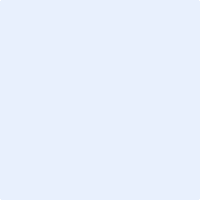 La información que sigue a continuación, no se hará pública en la web:Declaro conocer y acepto el código ético de Más Madrid.Declaro conocer y acepto la Carta Financiera de Más Madrid-Compromiso Con Getafe.Acepto que la información que he facilitado, en la primera página de este documento se haga pública por Más Madrid – Compromiso con Getafe a los efectos oportunos.Teléfono de contactoE-mailD.N.I. o tarjeta de residencia.